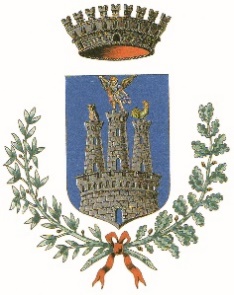 COMUNE DI TERLIZZI Città Metropolitana di BariCOMUNICATO STAMPAMOSTRA COLLETTIVAPrima Edizione del Concorso internazionale di Ceramica Artistica e ArtigianaleTERRAFUOCO6 dicembre 2023 - 7 gennaio 2024 | Pinacoteca Civica “De Napoli” di TerlizziSi è tenuta mercoledì 6 dicembre nelle sale della Pinacoteca Civica intitolata a Michele De Napoli a Terlizzi l’inaugurazione della mostra collettiva di presentazione delle opere selezionate per Prima Edizione del Concorso internazionale di Ceramica Artistica e Artigianale “TERRAFUOCO/Terlizzi porta un fiore” – promosso dal Comune di Terlizzi / Sindaco Michelangelo De Chirico e Assessore Michelangelo De Palma, con la direzione artistica di Pietro Di Terlizzi e organizzato dall’associazione Eclettica Cultura dell’Arte con presidente Stefano Faccini e il coordinamento generale di Giusy Caroppo. La mostra a cura di Michela Laporta si snoda tra piano terra e sotterranei della Pinacoteca “Michele De Napoli”, già scrigno della collezione di opere dell’omonimo artista terlizzese attivo nel Secondo Ottocento e che andrà a ospitare, contestualmente, l’importante testimonianza  dell’evoluzione della ceramica contemporanea: nella sezione “DESIGN E ARTIGIANATO” saranno installate opere di taglio artigianale e di design a firma di Michele CATALDO, Nicola D’ANIELLO, FATTICOLPENNELLO (Angelica Romanazzi e Gaetano Anecchino), Valeria GIOVANNIELLO/Donato ROMITO/Agostino BRANCA, Arianna LADOGANA, Nadia LOLLETTI, Angelica LUCCHETTI, Mirta MORIGI, Massimo NARDI, Olimpia Ilia SCARDIGNO e nella sezione “SCULTURA E INSTALLAZIONE” le opere complesse di Francesco ARDINI, Valeria CURSANO, Paolo DE SARIO, Giuseppe FIORIELLO, Michele GIANGRANDE, Maria JACOMINI, Tammaro MENALE, Ezia MITOLO, Andrea SALVATORI, Antonio SALZANO, Francesco SCHIAVULLI, TECHNELAB, Annibale TRANI.In occasione dell’inaugurazione sono stati annunciati i vincitori delle due sezioni, che si aggiudicano il montepremi totale di 6.000 euro e le menzioni speciali, conferiti dalla Giuria presieduta dal direttore artistico della rassegna Piero Di Terlizzi, docente di arti visive e direttore dell’Accademia di Belle Arti di Foggia, e composta da Viola Emaldi, curatore d’arte presso AiCC - Associazione Italiana Città della Ceramica, Fabio De Chirico, direttore del Servizio I Arte e Architettura Contemporanee della Direzione Generale Creatività Contemporanea e Rigenerazione Urbana del MiC, Pietro De Scisciolo, scultore e docente presso l’Accademia di Belle Arti di Foggia, Giusy Caroppo, storica dell’arte, curatore d’arte contemporanea e direttrice artistica di Eclettica Cultura dell’Arte.DESIGN E ARTIGIANATO1° PREMIO NICOLA D’ANIELLO2° PREMIO ILIA SCARDIGNOSCULTURA E INSTALLAZIONE1° PREMIO EZIA MITOLO2° PREMIO TECHNELABMENZIONI SPECIALI AiCC - Associazione Italiana Città della CeramicaDESIGN E ARTIGIANATO / MICHELE CATALDOSCULTURA E INSTALLAZIONE / MICHELE GIANGRANDEEclettica Cultura dell’ArteDESIGN E ARTIGIANATO / MASSIMO NARDISCULTURA E INSTALLAZIONE / FRANCESCO ARDINIDirettore Artistico Pietro Di Terlizzi – Accademia di Belle Arti di FoggiaDESIGN E ARTIGIANATO / MIRTA MORIGISCULTURA E INSTALLAZIONE / FRANCESCO SCHIAVULLIComune di Terlizzi: "prototipatizzazione"Valeria GIOVANNIELLO | Donato ROMITO | Agostino BRANCALa città di Terlizzi, già consacrata dal recente riconoscimento di “Comune di affermata Tradizione Ceramica” dal Ministero delle Imprese e del Made in Italy riconosciuta per la presenza di un tessuto di sapienti artigiani, raffinati decoratori e fornaci antichissime tra cui “la bottega più antica di Puglia”, si avvia, grazie a questa prima edizione della rassegna “TERRAFUOCO/Terlizzi porta un fiore” con il sostegno della Regione Puglia, a proiettarsi in una dimensione totalmente nuova, accompagnando alla tradizione storica, che già la qualifica quale uno dei centri maggiori in Puglia e in Italia, un ruolo nel panorama della ricerca contemporanea, con la “Sezione di Ceramica Contemporanea” del costituendo Museo della Ceramica.-----------DichiarazioniIl Sindaco Michelangelo De Chirico – “Una Giuria di alto profilo artistico, 45 candidature provenienti dall’Italia e dall’estero, un catalogo con le opere, una esposizione aperta al pubblico, la nascita di una sezione di ceramica contemporanea del costituendo Museo della Ceramica di Terlizzi, sono un bel risultato che consentirà alla città di riaccendere i riflettori sull’antica tradizione ceramica. Arte e artigianato, design e innovazione, ci consentiranno di riportare la lavorazione artistica della ceramica terlizzese all’attenzione dei luoghi in cui si valorizza la ceramica in tutte le sue forme, da quella più antica e tradizionale a quella più moderna ed innovativa. Abbiamo lavorato tanto per ottenere dal Ministero delle Imprese e del Made in Italy il riconoscimento di ‘Comune di affermata Tradizione Ceramica’ unitamente all’ingresso nell’associazione AiCC, con cui è nata una bella sinergia. Continueremo a lavorare in questa direzione con la collaborazione ed il supporto delle aziende locali affinché il settore della ceramica possa rappresentare un volano per lo sviluppo economico del territorio”.  L’assessore alle Attività Produttive, Sviluppo Economico, Artigianato e Marketing Territoriale Michelangelo De Palma – “Siamo molto soddisfatti e lo saremo ancora di più quando a inizio dicembre conosceremo i vincitori e le vincitrici del concorso che confidiamo possano instaurare con le nostre fornaci collaborazioni artistiche stabili. C’è un grande fermento artistico ed artigianale, lo testimoniano i numeri e la qualità delle proposte. A noi spetta il compito di consolidare e istituzionalizzare questo risultato che diventerà patrimonio della comunità di Terlizzi e rappresenterà il primo passo per l’istituzione di una collezione museale stabile. Vogliamo nel tempo rendere la nostra città un punto di riferimento autorevole per l’arte ceramica a livello regionale e nazionale attivando sinergie con il mondo degli artisti e degli artigiani che nella nostra città potranno trovare un palcoscenico sempre attento e ricco di stimoli e contaminazioni. Allo stesso tempo ci auguriamo che questo concorso e tutti gli eventi ad esso collegati possano essere uno strumento per avvicinare i cittadini, terlizzesi e non, al mondo dell’arte della ceramica che finalmente diventa un brand della nostra comunità.“Siamo estremamente soddisfatti del risultato raggiunto dalla Prima edizione del Concorso ‘Terrafuoco’ e del lavoro svolto in tandem con il Comune di Terlizzi, in special modo con l’assessore Michelangelo De Palma – afferma Stefano Faccini, presidente dell’Associazione Eclettica Cultura dell’Arte – nonostante i tempi stretti, la risposta è stata pronta e numerosa ma soprattutto qualitativamente alta, constatazione del direttore artistico Pietro di Terlizzi e della giuria, esperti abituati a confrontarsi con arte e artigianato di livello professionale e di respiro anche internazionale. Colgo l’occasione per ringraziare tutti i candidati, selezionati e non, specie coloro che hanno partecipato dall’estero; così come le scuole, i cui studenti si sono cimentati a elaborare manufatti interessanti e con una visione già molto matura, per i quali la mostra dei selezionati potrà essere motivo di studio di tecniche e formulazioni creative”.Titolo TERRAFUOCO Mostra del Concorso internazionale di Ceramica Artistica e Artigianale - Prima Edizione "Terlizzi porta un fiore"Date 6 dicembre 2023 - 7 gennaio 2024Sede Pinacoteca Civica “Michele De Napoli”, Corso Dante Alighieri, 9, 70038 Terlizzi BAA cura di Michela Laporta Con il coordinamento di Giusy Caroppo e Stefano Faccini Concorso e mostra promossi dal Comune di Terlizzi / Sindaco Michelangelo De Chirico, Assessore alle Attività produttive Michelangelo De PalmaOrganizzati da Eclettica Cultura dell’ArteCon il sostegno di Regione PugliaConcorso patrocinato da Regione Puglia, Città Metropolitana di Bari, Camera di Commercio di Bari, Confartigianato, Confcommercio, Confesercenti e da AiCC - Associazione Italiana Città della CeramicaGiuria valutatrice Direttore artistico Pietro Di Terlizzi; Fabio De Chirico, Viola Emaldi, Giusy Caroppo, Pietro De SciscioloMontepremi: 6.000,00 euro totali per due sezioni e menzioni speciali; le opere vincitrici confluiranno nel costituendo Museo della Ceramica di TerlizziOrari e biglietti ingresso libero dal martedì al giovedì ore 9.30-12.30; venerdì e sabato ore 9.30-12.30 / 17.30-19.30. Sono al vaglio le aperture mattutine della domenica. Festivi esclusi.Informazioni e dettagli www.comune.terlizzi.ba.it www.ecletticaweb.itwww.circuitodelcontemporaneo.it